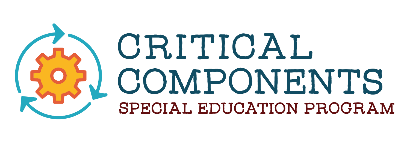 CRITICAL COMPONENTS TOOL FOR SPECIAL EDUCATION PROGRAMSDate:  	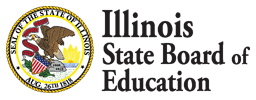 Team Members:Purpose:The Illinois State Board of Education has stated that “in successful districts and schools, there is a collective commitment to collaboratively identify, plan, implement, monitor, evaluate, and communicate changes necessary to continuously improve student learning for all students.”Further, it is essential to ensure that students with IEP’s have opportunities to benefit from high-quality instruction, to reach the same standards as all students, and to leave school prepared to successfully transition to post-school learning, living, and working. The Critical Components Tool for Special Education Programs was developed as a result of an extensive literature review to assist school leaders in facilitating conversations, reviewing, and improving the quality of special education programs, services, and supports as a key component of continuous improvement efforts as both the District/Cooperative/School level. The Critical Components Tool for Special Education Programs (Critical Components Tool) offers guidance to educators and administrators when developing, implementing, and evaluating quality programs and services for students with IEP’s. The Critical Components Tool identifies twelve domains to consider for effective programs. Under each domain is an indicator and below that are descriptors of the indicator that define quality school experiences with the goal of improving post-school outcomes for all students with IEP’s. The Critical Components Tool is designed to assist Districts/ Cooperatives/ Schools to review practice and to identify and act on areas where improvement is desired or needed and should not be interpreted as policy or regulation. The Critical Components Tool is meant to be used in conjunction with a continuous District/ Cooperative/ School improvement process that reviews multiple measures including a variety of data and other assessment tools. It can be utilized in conjunction with the Illinois Quality Framework as a companion tool to look deeper into the area of special education and special education programming. The team may choose to complete the Critical Components Tool in its entirety, select specific domains on which to focus, or complete the screener. Action plans resulting from this analysis should be integrated with the District/ Cooperative/ School improvement plan. In summary, the purpose of the Critical Components Tool for Special Education Programs is to assist Districts/ Cooperatives/ Schools with the following goals: Identify a site’s current implementation level (baseline analysis)Identify areas that are effective and those in need of improvementSupport the development of goals and action planning in critical areas of special education programmingInstructions for Administration:Identify a team to complete The Critical Components Tool for Special Education Programs. This team should include a variety of stakeholder representative of both general and special education (e.g. administrators, teachers, support personnel, parents, students, a school board member etc.). This team could be an existing District/Cooperative/School leadership team, or an ad hoc team developed for this specific purpose.Prior to meeting as a team, each team member must review the Critical Components Tool and independently rate each item on their copy of the Critical Components Tool. It should then be submitted to the facilitator for aggregating the scores identifying areas of agreement and disagreement. Each team member should think about evidence which would support their rating. Should an item not be used within the District/Cooperative/School, the team member and team should insert N/A in the evidence column the Critical Components Tool.After each member has reviewed the Critical Components Tool independently, schedule approximately one to two hours to meet as a team to discuss individual responses and reach agreement on the rating that best represents the current status of implementation at the identified site. A team member should be identified as the notetaker to record the ratings for each item, supporting evidence, and team discussion. A facilitator to support administration of the Critical Components Tool should also be identified.Complete the Critical Components Tool. The facilitator will identify each item and ask team members to indicate their individual rating by a show of fingers. (Not implementing = 0, Emerging = 1, Implementing = 2, Exemplary = 3) If everyone is in agreement, the notetaker will record that rating. If team members have varying responses, discussion will be held until a consensus regarding the rating is reached. Discussion will be documented in the notes section. Record evidence supporting the ratings of “Implementing” and “Exemplary” only.Use the completed Critical Components Tool for Special Education Programs to analyze the results, identify areas of strength, and challenge. Prioritize areas of challenge and select items for further analysis and/or action planning. Develop goals to improve identified areas. Goals and action planning from your review should be integrated with the District/Cooperative/School improvement plan.Rubric for Evaluation: The following definitions describe each rating utilized on the Critical Components Tool for Special Education Programs:CRITICAL COMPONENTS TOOL FOR SPECIAL EDUCATION PROGRAMS                    TEAM DISCUSSION NOTESNot Implementing (0)No evidence of implementationEmerging (1)Inconsistent evidence of implementationImplementing (2)Implementation is occurring but requires ongoing support, professionallearning, and/or further developmentExemplary (3)Implementation is occurring consistently in all settings without support andis a part of the District/Cooperative/School cultureI.	LEADERSHIPI.	LEADERSHIPI.	LEADERSHIPI.	LEADERSHIPI.	LEADERSHIPI.	LEADERSHIPIndicator and Descriptors1.		The District/Cooperative/School establishes a culture of shared leadership, teamwork, and collaboration focusing on continuousimprovement.Not ImplementingEmergingImplementingExemplaryEvidencea. Special education staff are represented on district and building leadershipteams.b. A continuous improvement plan that aligns with the District/Cooperative/School goals is developed and implemented.c.	A professional learning plan that aligns with the continuous improvementplan is developed and meets the needs of the staff.d.   District/Cooperative/School leadership and all District/Cooperative/School staff develop and communicate a common vision for specializedinstruction in an ongoing and consistent manner.e. Leadership proactively track and analyze special education data.f.	There are district and building specific goals inclusive of students withIEPs.g.	District/Cooperative/School leaders allocate human and financial resources to support scheduling and planning time to ensure all students receive rigorous and appropriate instruction throughout the continuum ofspecial education programs and services.h. Follow-up and support for implementation of new initiatives or programsand maintenance of established programs are evident.i.	District/Cooperative/School leaders promote an atmosphere conducive toincreasing achievement of students with IEPs.j.	District/Cooperative/School leaders understand and support programs forstruggling learners.k.	A comprehensive coordinated program (literacy, math, behavior/SEL) forstudents with IEPs exists and is implemented with fidelity.l.	District/Cooperative/School leaders ensure that curriculum, instructionand assessment expectations are communicated to staff and students.II.	MULTI-TIERED SYSTEM OF SUPPORTS (MTSS)II.	MULTI-TIERED SYSTEM OF SUPPORTS (MTSS)II.	MULTI-TIERED SYSTEM OF SUPPORTS (MTSS)II.	MULTI-TIERED SYSTEM OF SUPPORTS (MTSS)II.	MULTI-TIERED SYSTEM OF SUPPORTS (MTSS)II.	MULTI-TIERED SYSTEM OF SUPPORTS (MTSS)Indicator and Descriptors2.  The District/Cooperative/School implements a multi-tieredsystem of supports that integrates academic, behavior, and social- emotional instruction and intervention.Not ImplementingEmergingImplementingExemplaryEvidencea. Educators collect and analyze data to identify individual students in needof additional supports and services.b. Evidence-based interventions are provided in a timely manner tostudents needing more support and programming.c.	Progress monitoring data are collected and inform decisions about the effectiveness and/or need for modification to tiered basedinterventions/programs/practices/instruction/eligibility.d. A problem-solving process is in place for students with IEPs.e. Interventions are developed and implemented based on data.f.	Educators actively engage families in MTSS.g.	Documented intervention plans are developed based on verified reasonswhy students are not meeting expectations.h. A three-tiered model of instruction/intervention is clearly defined acrosscontent areas, behavior/social-emotional domains, and grade levels.i.	Data on the fidelity of MTSS implementation are collected and analyzed.j.	Data-based problem solving is utilized for students across content areas,behavior/social-emotional domains, and grade levels.k.	Decision making guidelines are developed and utilized by problem solvingteams at all tiers.III.	PROFESSIONAL DEVELOPMENTIII.	PROFESSIONAL DEVELOPMENTIII.	PROFESSIONAL DEVELOPMENTIII.	PROFESSIONAL DEVELOPMENTIII.	PROFESSIONAL DEVELOPMENTIII.	PROFESSIONAL DEVELOPMENTIndicator and Descriptors3. A professional development plan is developed based on the needs of the staff and students and is aligned with the District/Cooperative/School continuous improvement plan.Not ImplementingEmergingImplementingExemplaryEvidencea. Professional development is outcome focused, ongoing and results driven.   b. The District/Cooperative/School has established an internal procedure to           research evidence-based practices focused on improving student  performance and outcomes which results in the need for professionaldevelopment.Indicator and DescriptorsNotImplementingEmergingImplementingExemplaryEvidencec. Opportunities for professional development are differentiated and built into the regular school schedule.d. Participation is expected of every member of the school community including administration.e. Professional development activities are facilitated and supported.f.	Professional development is provided for newly hired staff including continued skill development and follow-up.g. Job embedded technical assistance is a critical element of professional development.h. Monitoring of carryover of professional development into the classroomIV.	LEARNING ENVIRONMENTIV.	LEARNING ENVIRONMENTIV.	LEARNING ENVIRONMENTIV.	LEARNING ENVIRONMENTIV.	LEARNING ENVIRONMENTIV.	LEARNING ENVIRONMENTIndicator and DescriptorsNotImplementingEmergingImplementingExemplaryEvidence4.   The District/Cooperative/School provides high quality, inclusiveprograms and activities in a positive learning environment.a. Special and general education teachers engage in intentional, collaborative lesson planning to meet the needs of each student with anIEP.b. The needs of the students are the primary consideration in the configuration of special education programs and services to be providedto students with IEPs.c.	Special and general education staff and administration demonstrate a high level of knowledge about implementing effective programs forstudents with IEPs.d. Students with IEPs in inclusive settings are provided the accommodationsand explicit, specially-designed instruction needed to progress in the curriculum.e. Students participate in the general education environment including curriculum and instruction, assessment, and social activities based onindividual student needs.f.	All students have access to field trips and extra-curricular activities, withsupports as needed.Indicator and DescriptorsNot ImplementingEmergingImplementingExemplaryEvidenceg.	The District/Cooperative/School supports inclusion of all students by providing the whole educational community with training and ongoing        assistance to support an inclusive environment.h. Students are educated with their non-disabled peers in the LeastRestrictive Environment (LRE) to the maximum extent possible as determined by the IEP team.i.	Environmental access allows students with physical disabilities and/orsensory needs to participate in all activities.j.	High expectations for all students are clearly articulated and defined.Programs are in place to help students make successful transitions of all types including but not limited to:home to schoolschool system to school systemclass to classprogram to programbuilding to buildingschool to postsecondaryV.	ASSESSMENT SYSTEMV.	ASSESSMENT SYSTEMV.	ASSESSMENT SYSTEMV.	ASSESSMENT SYSTEMV.	ASSESSMENT SYSTEMV.	ASSESSMENT SYSTEMIndicator and Descriptors5.   The District/Cooperative/School establishes an assessment system that provides data for instructional planning and programevaluation.Not ImplementingEmergingImplementingExemplaryEvidencea. Individual student data are used to inform and design instruction forstudents with IEPs to progress toward grade level standards.b. Rate of improvement data are used to project annual goals that willdecrease the achievement gap.c.	Data from multiple sources is used to disaggregate and analyze outcomes for students with IEPs to improve school-wide programs andinterventions.d. Data are presented in visual displays to support evaluation of studentlearning goals.e. Data are used to determine the effectiveness of the instruction providedfor all students and all student groups.f.	Teachers are trained to administer, score, and interpret assessmentmeasures they administer.Indicator and DescriptorsNotImplementingEmergingImplementingExemplaryEvidenceg.	Valid, reliable, efficient, and meaningful assessments are selected for specific purposes including screening, diagnostics, progress monitoring,and measuring outcomes.h. Curriculum-based assessments (both formative and summative) are usedto monitor student progress.i.	Teachers use formative assessments aligned with the objectives of thelesson to inform instruction and monitor student progress.The assessment system includes academic, behavior, and social- emotional data sources that address the following purposes:Identify students at riskDetermine why a student is at riskMonitor student progressInform academic and social emotional instructional planningDetermine attainment of goalsVI.	INSTRUCTIONAL PRACTICESVI.	INSTRUCTIONAL PRACTICESVI.	INSTRUCTIONAL PRACTICESVI.	INSTRUCTIONAL PRACTICESVI.	INSTRUCTIONAL PRACTICESVI.	INSTRUCTIONAL PRACTICESIndicator and DescriptorsNotImplementingEmergingImplementingExemplaryEvidence6. Special education personnel provide specially designed instruction using evidence-based practices to ensure the opportunity forparticipation and progress in the general education curriculum.a. All students receive instruction in curriculum aligned with the State’sLearning Standards.b. IEP’s are developed in consideration of grade level standards.c.	Student data are used to support development of and changes to studentIEPsd. A collaborative decision-making process is used by the IEP team to informinstruction and program decisionse. IEP’s are implemented and reviewed by educators, families, and studentsto ensure that students are meeting their annual goals.f.	Evidence-based practices are implemented.g.	Instruction is individually planned and continually assessed to maximizestudent learningh. Goal directed, explicit instruction is used to teach academic and socialemotional content and skills.i.	Instructional groups are appropriate to support learner outcomes.Indicator and DescriptorsNot ImplementingEmergingImplementingExemplaryExemplaryEvidenceEvidence  j. Individualized supports and structures are in place to meet the needs of students within the general education setting.Students with IEPs receive instructional materials in alternative formats at the same time as other students in the class receive their instructional materials.Approved adaptations (accommodations and modifications) areindividualized to meet each student’s needs and used during instruction and assessment.m. The District/Cooperative/School supports principles of school-widepositive behavior practices with a proactive approach to behavior.n. Evidence-based intensive individualized interventions for students withchronic and severe behavioral difficulties are in placeo. A comprehensive evaluation including a Functional Behavioral Assessment is conducted for each student with behavioral concerns toidentify the function of the behavior.p. Students with behavior supports have individualized positive behaviorintervention plans that include all the required components.q. Self-regulation and executive functioning are an integral part ofinstruction, compensatory strategies and effective habits of mind.r. Students’ individualized needs for assistive technology devices and services are considered, accommodated, and incorporated into the dailyinstruction plan for each student.s. Students use technology with scaffolded supports building towardindependence.t. Each student has a meaningful communication system (i.e.,verbal/AAAC/sign/pictures) that is efficient, effective, functional, and understandable across a variety of people, environments and content.VII.	FAMILY AND COMMUNITY PARTNERSHIPSVII.	FAMILY AND COMMUNITY PARTNERSHIPSVII.	FAMILY AND COMMUNITY PARTNERSHIPSVII.	FAMILY AND COMMUNITY PARTNERSHIPSVII.	FAMILY AND COMMUNITY PARTNERSHIPSVII.	FAMILY AND COMMUNITY PARTNERSHIPSVII.	FAMILY AND COMMUNITY PARTNERSHIPSIndicator and DescriptorsNotImplementingEmergingImplementingImplementingExemplaryEvidence7.   The District/Cooperative/School establishes family andcommunity partnerships that facilitate the development of students with IEPs.a. Families and community representatives are included in the process ofDistrict/Cooperative/School continuous improvement planning.b. Parents/Guardians actively participate in the development of theirchild/young adult’s IEP.c. Families and students are respected as essential team members.d. Parents understand what their child is expected to know and be able todo based on their individual needs.e. Parents and educators actively discuss the educational needs of thestudent on an ongoing basis.f.	Parents have the information they need about effective strategies tosupport their child’s/young adult’s learning.g.	Parents have the information they need to support their young adult withtransition from school to post-school activities.h. Families, community providers, and school staff work together to assure appropriate individual plans for transitions experienced by students withIEPs.i.	Parent input and needs are collected through a variety of data-collectiontools.j.	The District/Cooperative/School leaders work to sustain collaborative relationships with parents and community organizations to ensure that they are active members in the special education process includingproviding training on identified topics, as needed.VIII.	TRANSITION-SELF ADVOCACYVIII.	TRANSITION-SELF ADVOCACYVIII.	TRANSITION-SELF ADVOCACYVIII.	TRANSITION-SELF ADVOCACYVIII.	TRANSITION-SELF ADVOCACYVIII.	TRANSITION-SELF ADVOCACYVIII.	TRANSITION-SELF ADVOCACYVIII.	TRANSITION-SELF ADVOCACYIndicator and DescriptorsIndicator and DescriptorsIndicator and DescriptorsIndicator and DescriptorsIndicator and DescriptorsIndicator and DescriptorsIndicator and DescriptorsIndicator and Descriptors8. Special Education personnel engage students in self-advocacy, determination of their own educational goals/plans, opportunities for career development, participation in work-based learning andidentification of necessary adult services and supports.Not ImplementingEmergingImplementingExemplaryExemplaryEvidenceEvidencea. Students attend their individualized education program (IEP) meetings.b. The student actively participates in his/her IEP by providing inputregarding decisions.Indicator and DescriptorsNotImplementingEmergingImplementingExemplaryExemplaryEvidenceEvidencec.	Students facilitate their own individualized education program (IEP)meetings.d. Students provide input regarding the development of academic and socialgoals as well as reporting on progress toward those goals.e. Transition planning and exploration of postsecondary opportunitiesbegins when students are 14 and one half.f.	Students and their families actively participate in the transition planning     process.g. Students provide information on their choices, preferences, and interests during planning processes for the development of goals for adulthood.h. Students engage in career planning, age appropriate transition assessments, work-based learning opportunities, and the selection of courses of study to prepare them for post-secondary living, working, andlearning.i.	Students with IEPs have the opportunity for community-based instructionand work experiences that are linked to the general curriculum and classroom instruction.j.	Students with IEPs and their families are provided early and clear information on graduation requirements and education to 22 years ofage.k.	Students are provided instruction to develop lifelong learning skills such as self-advocacy, social-emotional skills, higher order thinking,employability skills and consumer and life skills.l.	Schools provide timely student and family connections to post-secondary supports and services through local and state agency programs andservices.m. Community agencies and post-secondary schools are invited to actively participate in IEP meetings, as appropriate for individual students, inwhich transition services are discussed.n. Staff and students develop a summary of performance document that is distributed to necessary adult providers that outlines needed services andsupports, as well as, current abilities.o. There is evidence of enrollment in postsecondary education ortraining, employment, and independent living.IX.	HEALTH AND SAFETYIX.	HEALTH AND SAFETYIX.	HEALTH AND SAFETYIX.	HEALTH AND SAFETYIX.	HEALTH AND SAFETYIX.	HEALTH AND SAFETYIndicator and DescriptorsIndicator and DescriptorsIndicator and DescriptorsIndicator and DescriptorsIndicator and DescriptorsIndicator and Descriptors9.   The District/Cooperative/School plans for the health, safety, andwell-being of students with IEPs.Not ImplementingEmergingImplementingExemplaryEvidencea. Staff and administration receive specialized training in how to respond to mental health issues, including how to respond in non-academic settings and/or during out-of-school time.  b. A health care plan is written for all students with documentedmedical/health care needs.c. All staff working with students with health care plans are trained, understand the content of the plan, and their role in implementation.d. District/Building safety/emergency plans are developed to address thesafety needs of all students and staff in the building.e. District/Building safety/emergency plans include the special needs of students and staff (e.g., evacuation plan for a second story classroom for a student who uses a wheelchair with route, equipment, and designatedpersonnel).f.	Students with special needs participate in all practice sessions for safety/emergency situations including drills for fire, tornado, evacuation,and lockdown, etc.X.	EDUCATOR QUALITYX.	EDUCATOR QUALITYX.	EDUCATOR QUALITYX.	EDUCATOR QUALITYX.	EDUCATOR QUALITYX.	EDUCATOR QUALITYIndicator and DescriptorsIndicator and DescriptorsIndicator and DescriptorsIndicator and DescriptorsIndicator and DescriptorsIndicator and Descriptors10. The District/Cooperative/School employs highly qualified, licensed special education personnel that demonstrate expertisein working with students with IEPs.Not ImplementingEmergingImplementingExemplaryEvidencea. Staff hold full credentials/licensure and advanced degrees in contentareas.b. Staff roles and responsibilities are clearly defined and implemented.c.	All staff working with students with IEPs are knowledgeable about theirresponsibilities in implementing the individualized education programs. d. Staff collaborate with specialized instructional support personnel asspecified in a student’s IEP or as needed.e. All staff working with students with IEPs share and communicate commoninstructional outcomes.f.	There are systems in place that provide para-educators with instructional plans, training, and the necessary information to successfully support students with IEPs (e.g., disability specific, IEP goals and objectives,adaptations).g.	Fading para-educator support is pre-planned and outlined in a student’sIEP.h.   All staff involved with students are trained in nonviolent crisis intervention techniques and District/Cooperative/School policy for the use of restraint and time out including the reporting procedure.XI.	ACCOUNTABILITYXI.	ACCOUNTABILITYXI.	ACCOUNTABILITYXI.	ACCOUNTABILITYXI.	ACCOUNTABILITYXI.	ACCOUNTABILITYIndicator and DescriptorsIndicator and DescriptorsIndicator and DescriptorsIndicator and DescriptorsIndicator and DescriptorsIndicator and Descriptors11.  The District/Cooperative/School is in compliance with federaland state identified indicators/mandates.Not ImplementingEmergingImplementingExemplaryEvidencea. Educators use the full continuum of services to ensure that students withIEPs are educated in the least restrictive environment.b. Staff proactively track special education data and monitor for equity.c.	The District/Cooperative/School conducts ongoing review of programs and services and, where needed, implement reform to ensure alignmentwith department and District/Cooperative/School goals.d.   The District/Cooperative/School engages strategically with federal and state agencies, cooperatives, other local entities, grantees and outsideorganizations to assure that the needs of student’s with IEPs are met.e. Facilities of the school district, special education cooperatives, or joint agreements used for special education services shall be comparable tothose provided to the students in the general education environment.f.	Systematic procedures for identifying and evaluating the provision andneed for special education and related services is in place.g.	The District/Cooperative/School understands and implements special education policies, laws and regulations with integrity, fairness and in anethical manner.XII.	RESOURCE ALLOCATIONXII.	RESOURCE ALLOCATIONXII.	RESOURCE ALLOCATIONXII.	RESOURCE ALLOCATIONXII.	RESOURCE ALLOCATIONXII.	RESOURCE ALLOCATIONIndicator and DescriptorsIndicator and DescriptorsIndicator and DescriptorsIndicator and DescriptorsIndicator and DescriptorsIndicator and Descriptors12.  The District/Cooperative/School allocates finances and resources necessary and appropriate for the provision ofequitable services for students with IEPs.Not ImplementingEmergingImplementingExemplaryEvidencea.   The District/Cooperative/School provides adequate resources to supportkey initiatives.b. Grant expenditures reflect excess costs necessary to provide equitableservices to students with IEPs.c.	Administrators take proactive steps to coordinate and identify funding forspecial education programs and services within the larger school budget.d. Funding for special education is understood to be an integral part of thewhole school budget.e.   The District/Cooperative/School has a fiscally responsible process todetermine if special education services, supports, and program outcomes match the intended purpose of the expenditure.Indicator and DescriptorsNotImplementingEmergingImplementingExemplaryEvidencef.	The District/Cooperative/School maximizes special education revenues.g.	The District/Cooperative/School ensures that all purchases are completedin a cost-effective manner.h. Each building allocates and leverages available resources (e.g. funding, personnel, time, facilities, technology) to respond to the needs ofstudent’s with IEPs.LEADERSHIPThe District/Cooperative/School establishes a culture of shared leadership, teamwork, and collaboration focusing on continuous improvement.MULTI-TIERED SYSTEM OF SUPPORTS (MTSS)The District/Cooperative/School implements a multi-tiered system of supports that integrates academic, behavior, and social-emotional instruction and intervention.PROFESSIONAL DEVELOPMENTA professional development plan is developed based on the needs of the staff and students and is aligned with the District/Cooperative/School continuous improvement plan.LEARNING ENVIRONMENTThe District/Cooperative/School provides high quality, inclusive programs and activities in a positive learning environment.ASSESSMENT SYSTEMThe District/Cooperative/School establishes an assessment system that provides data for instructional planning and program evaluation.INSTRUCTIONAL PRACTICESSpecial education personnel provide specially designed instruction using evidence-based practices to ensure the opportunity for participation and progress in the general education curriculum.FAMILY AND COMMUNITY ENGAGEMENTThe District/Cooperative/School establishes family and community partnerships that facilitate the development of students with IEPs.TRANSITION-SELF ADVOCACYSpecial Education personnel engage students in self-advocacy, determination of their own educational goals/plans, opportunities for career development, participation in work-based learning and identification of necessary adult services and supports.HEALTH AND SAFETYThe District/Cooperative/School plans for the health, safety, and well-being of students with IEPs.EDUCATOR QUALITYThe District/Cooperative/School employs highly qualified, licensed special education personnel that demonstrate expertise in working with students with IEPs.ACCOUNTABILITYThe District/Cooperative/School is in compliance with federal and state identified indicators/mandates.RESOURCE ALLOCATIONThe District/Cooperative/School allocates finances and resources necessary and appropriate for the provision of equitable services for students with IEPs.